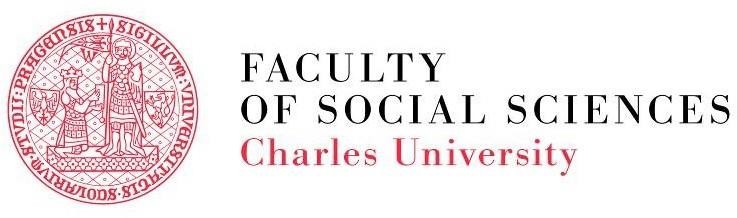 Department of Russian and East European Studies (KRVS)announces the open call for the position(s) of administrative and research assistantThe period of work:	January 2021 – September 2021The contract can be prolonged in case of excellent work performance. Remuneration for work done (100 CZK / hour up to a maximum of 1,000 CZK per month) will be paid once a semester in the form of a scholarship. Job description:Scientific, organizational and administrative work as required by the department (assistance with the organization of  on-line teaching and research assistance etc.). Flexible working hours, home office partly possible. Requirements:The position is designed for KRVS’s doctoral students, students of M.A. program with a BAS/RES specialization, and those IMS students interested to join the KRVS.motivation, time flexibility, creativity, independence, organizational skills, diligence and pleasant behavior;active knowledge of English and Czech (preferably), knowledge of other languages is beneficial. If interested, please send a short motivation letter in English or Czech and CV to daniela.kolenovska@fsv.cuni.cz. Please include the email subject: KRVS: pomved. The deadline for application: January 4, 2021Contact person:Daniela Kolenovská, head of KRVSdaniela.kolenovska@fsv.cuni.cz